УтверждаюДиректор школы              Д.В. Ромашков ПЛАНМероприятий, посвященных 75-летию со Дня Победыв Великой Отечественной войне и Году Победы и Славы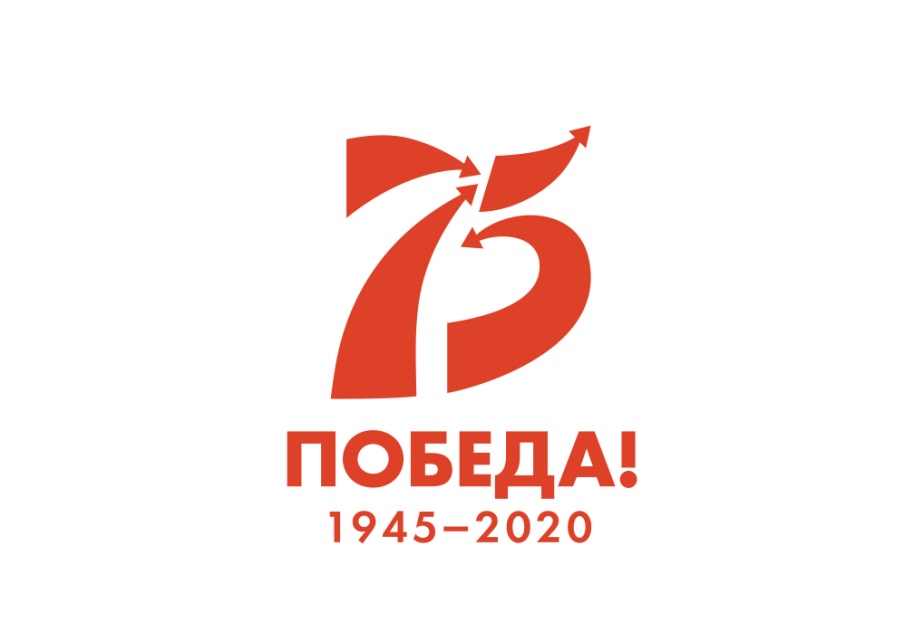 №п/пМероприятияДата проведенияКлассОтветственный1.Акция «75 славных дел ко Дню Победы»в теч. всего периода1-11 кл.Ст. вожатая2.Оформление уголков Славы в каждом классе «Мы помним героев ВОВ», «Наши земляки – герои ВОВ»до 01.12.2019г.1-11 кл.Кл.руководители3.Экскурсия в школьный музей Боевой Славыв течение всего периода1-11 кл.Совет музея «Краевед»4.Экскурсии в  городской музей «Боевой славы»в течение всего периода1-8 кл.Кл.руководители5.Операция «Обелиск» - забота о   памятниках, братских могилах Апрель, май, сентябрь 2019-20205-10 кл.Педагог-организатор ОБЖ кл.руководители.6.«Тимуровский десант» - оказание помощи пожилым людям и участникам войны.в течение всего периода5-10 кл.Ст. вожатая кл.руководители7.Работа поисковой группы «Память» школьного музеяв течение всего периода5-10 кл.Руководитель школьного музея8.Месячник героико-патриотического воспитания и спортивно-массовой работы.(по отдельному плану)Февраль2019-2020 г.г.1-11 кл.Зам. директора по ВР.Педагог-организатор ОБЖ9.Круглые столы  «Огоньки памяти- во фронтовой землянке», встречи с ветеранамиФевраль-май2019-2020 г.г.1-11 кл.Зам. директора по ВР, кл.руководители10.Походы по памятным местам городаАпрель-май2019-2020 г.г.5-10 кл.Кл. руководители, уч. физ-ры, ОБЖ.11.Историческая игра «Знаешь ли ты историю ВОВ».Февраль-май 2019-2020 г.г.8-10 кл.Учит. истории.12Сбор материалов о ветеранах ВОВ в школьный музейв течение года1-11 кл.Совет музея.13Проект «Парта героя»Октябрь-апрель 20103-4 кл.Кл. руководители14Конкурс на лучший рассказ о ветеранах ВОВ и труда в голы Великой Отечественной войне.Февраль-май 2019-2020 г.3-11 кл.Учителя литературы, библиотекарь.15Продолжение сборов материалов в «Книгу Памяти» школы.в течение года4-10 кл.Совет музея.16Сотрудничество с Советом ветеранов ВОВ района. В теч. года.8-11 кл.Зам. директора по ВР,совет ветеранов.17Конкурс исследовательских работ «Моя семья в годы в ВОВ»Январь-февраль10 кл.Учителя истории18Выступление с концертом перед жителями микрорайона. Май5-10 кл.Ст. вожатая., учитель музыки19Конференция обучающихся «История ВОВ – это наша история»Апрель10-11кл.Зам. директора по ВР, учителя истории20Принимать участие в городских и областных мероприятиях, посвящённых Дню Победыв течение всего периода1-11 кл.Зам. директора по ВР.21Школьный конкурс «Пою моё Отечество»Февраль2019-2020 г.г.5-11 кл.Учитель музыки, кл. руководители.22Конкурс «Открытка ветерану»Февраль-май1-11 кл.Учитель ИЗО.23Конкурс «Живая классика», посв. Дню ПобедыФевраль2019-2020 г.г.1-11 кл.Кл.руководители, учителя литературы24Утренники в 1-4 классах «И песни ходят на войну».Апрель2019-2020 г.г.1-4 кл.Кл.руководители.25Конкурс рисунков и плакатов «Спасибо тебе, солдат!»Февраль-март  2019-2020 г.г.1-9 кл.Учитель ИЗО26«Поминальная свеча»(ритуальная линейка)Май2019-2020 г.г.1-10 кл.Зам. директора по ВР, педагог-организатор.27Спортивный праздник «Салют Победа-75»Май2019-2020 г.г.4-8 кл.Учителя физ – ры28Уроки мужества «В жизни всегда есть места подвигу»Февраль-май2019-2020 г.г.1-11 кл.Кл.руководители, гор.Совет ветеранов, зам.директора по ВР29Урок мужества «Бесценные документы эпохи»Февраль-май2019г.8-10 кл.Кл.руководители,уч.истории.30Конкурс боевых листковМарт 2019г.7-10 кл.Кл. руководители31Участие в открытом творческом конкурсе Курской областной Думы «Воинские памятники соловьиного края»Февраль-апрель2019г.4-10 кл.Руководители кружков, клубов, педагог-организатор32Конкурс добрых дел, изготовление поделок-сувениров для ветерановДекабрь, февраль, март, май1-9 кл.Учителя ИЗО и технологии, руководители кружков33Спортивные мероприятия   «Зарница»Сентябрь, май1-9 клКл. руководители,  педагог-преподаватель ОБЖ34Выставка творчества учащихся «Волшебство детских рук»,  «Мы наследники Победы» - конкурсы рисунков, поделок, плакатовАпрель, май 1-9 клУчителя ИЗО, технологии, кл. руководители35Проектная деятельность – проект «Дедушкина медаль», «Лента памяти»В течение учебного годаПредставление- апрель 2020 г.5-9 клУчителя истории, ОБЖ, руководители кружков, кл. руководители37Конкурс чтецов: «Поэты о войне»,  «Строки, опаленные войной»Сентябрь, май 2019-2020 г.г.1-11 клУчителя литературы, библиотекарь, кл. руководители38Классный час «День снятия блокады Ленинграда», Сталинградская битва» и д.рПросмотр фильма о войне.Февраль-Январь3-9 кл3-11 кл.Кл.руководители39«Дороги фронтовые» - тематический классный час, посвященный героическим событиям Сталинградской битвы».Февраль3-11 клКл.руководители40Классный час «Пионеры-герои», посвященный Дню памяти юного героя – антифашиста».Февраль8 клКл.руководители,41Участие в субботнике (очистка территории памятника «Танк» и др.)Сентябрь, апрель8-10 кл,Педагог-организатор ОБЖ, кл. руководители42« Живая память» - цветочные насаждения на территории школы или обелискаМай4-8 кл,Учителя технологии43Участие в акции «Бессметный полк»Май1-11 клЗам. директора по ВР, кл. руководители44Часы общения, уроки мужества с участием тружеников тыла «Победа ковалась в тылу»В течение учебного года5-9 клКл.руководителиСовет ветеранов45«Расскажите нам о тех временах»-встреча ветеранами тыла, малолетними узниками.Март- май ежегодно5-8 клКл.руководителиСовет ветерановПедагог-организатор46Открытие «Парты героя»Апрель 2020 г.3-4 кл.Кл.руководителиЗам. директора по ВР47«75 Добрых дел»Февраль май2019-2020 г.г.3-7 кл.Кл.руководители48Классный час у памятникаМай 2020 г.2-4 кл.Кл.руководителиДень Памяти (по отдельному плану)Июнь 2020 г.ЛОЛВоспитатели, вожатые4950Экскурсии к памятным местам города и области.Сентябрь – октябрь 20201-11 кл.Кл.руководители51Конкурс чтецов «Этих строк не смолкнет слава » Сентябрь 20205-11Учителя литературы,  Кл. руководители52Фотовыставка «Дети-герои войны»Октябрь 20201-11 кл.Кл. руководители53Выставка цветов, плодов и овощей «Осенняя фантазия» (1-11 кл)Сентябрь 20201-11Кл. руководители54Выставка рисунка «Спасибо тебе, солдат» Сентябрь-октябрь 20201-6 кл.Кл. руководителиУчитель ИЗО55Акция «Обелиск»  Сентябрь 2020г.7 кл.Учителя технологииПедагог-организатор ОБЖ56Акция «Ветеран живет рядом»Сентябрь 2020г.5-8 кл.Кл. руководители57Участие в городских мероприятиях, посвященных дню освобождения БрянщиныСентябрь 2020 г.8-11 кл.Кл. руководителиАдминистрация школы58Стихи у памятника  «Мы гордимся!» Сентябрь-октябрь 2020 г.3-4 клКл. руководители59Военно-спортивная игра «Зарничка» Сентябрь 2020 г.7-8 кл.Педагог-организатор ОБЖ60Р/П «День освобождения Брянщины»Сентябрь 10 кл.Совет старшеклассников61Выпуск поздравительных газет,  открыток  «Служу Отечеству»  Сентябрь 2020 г.8-11 кл.Кл. руководители62Посещение школьного краеведческого музея  на экскурсии: «Дети войны», «Они сражались за Родину», виртуальная экскурсия «Город партизанской Славы» Сентябрь-декабрь1-11 кл.Совет музея. 63Изучение  уровня патриотизма учащихся  Ноябрь-декабрь2020 г.7-11 клКл. руководители64Поведение фотоконкурса «Величию Победы» Декабрь 2020 г5-11 кл.Кл. руководители65Конкурс исследовательских работ «Моя семья в истории ВОВ» Ноябрь-декабрь 2020 г.10-11кл.Учителя истории66Акция «День Героев Отечества» Декабрь 2020 г.9-11 кл.Совет старшеклассников67Итоговое совещание классных руководителей.Декабрь 2020 г.1-11 кл.Зам. директора по ВР